Федеральное государственное бюджетное образовательное учреждение высшего образования «Красноярский государственный медицинский университет имени профессора В.Ф. Войно-Ясенецкого» Министерства здравоохранения Российской ФедерацииФармацевтический колледжД Н Е В Н И КПРОИЗВОДСТВЕННОЙ ПРАКТИКИНаименование практики   «Здоровый человек и его окружение»Ф.И.О. _Сат Валерия Вячеславовна___________________________________Место прохождения практики __дистанционный режим__________________                                                      (медицинская организация, отделение)с «_27_» _июня_ 2020_ г.  по «_03_» _июля_ 2020_ г.  Руководители практики:Общий - Ф.И.О. (должность)  ________________________________________________________________________________________________Непосредственный - Ф.И.О. (должность) __________________________ _____________________________________________________________Методический руководитель - Ф.И.О. (должность) ___________________Черемисина Алена Александровна________________________________Красноярск2020Содержание 1. Цели и задачи практики 2. Знания, умения, практический опыт, которыми должен овладеть обучающийся после прохождения практики 3. Тематический план 4. График прохождения практики 5. Инструктаж по технике безопасности 6. Содержание и объем проведенной работы 7. Манипуляционный лист 8. Отчет (цифровой, текстовой)Цель и задачи прохождения производственной практикиЦель производственной практики «Здоровый человек и его окружение»  состоит в закреплении и углублении  теоретической подготовки обучающегося, закреплении практических  умений, формировании навыков,  формировании компетенций, составляющих содержание профессиональной деятельности медицинской сестры.Задачами являются: Ознакомление со структурой детской  поликлиники и организацией работы среднего медицинского персонала.Обучение студентов проведению мероприятий по сохранению и укреплению здоровья населения, пациента и его окружения.Обучение студентов оформлению медицинской документации.Формирование основ социально-личностной компетенции путем приобретения студентом навыков межличностного общения с медицинским персоналом и пациентами.Адаптация обучающихся к конкретным условиям деятельности учреждений здравоохранения.Знания, умения, практический опыт, которыми должен овладеть обучающийся после прохождения практикиЗнать:Современные  представления о здоровье в разные возрастные периоды, возможные факторы, влияющие на здоровье, направления сестринской деятельности по сохранению здоровья. Основы  иммунопрофилактики различных групп населения. Принципы  рационального и диетического питания.Уметь:Проводить обучение  населения принципам здорового образа жизни.Проведение и осуществление оздоровительных и профилактических мероприятий.Консультировать пациента и его окружения по вопросам иммунопрофилактики.Консультировать  по вопросам рационального и диетического питания, физического и нервно-психического развития. Приобрести практический опыт: проведение профилактических мероприятий при осуществлении сестринского ухода.Тематический план График прохождения практикиИнструктаж по технике безопасности_1. Перед началом работы в отделении стационара или поликлиники необходимо переодеться. Форма одежды: медицинский халат, медицинская шапочка, медицинская маска, сменная обувь (моющаяся и на устойчивом каблуке), при необходимости сменная хлопчатобумажная одежда (при работе в оперблоке, блоке интенсивной терапии, в реанимационном и хирургическом отделении). Ногти должны быть коротко острижены, волосы убраны под шапочку, украшения не должны касаться одежды. Кроме того, украшения запрещается носить в учреждениях педиатрического профиля.
При повреждении кожи рук, места повреждений должны быть закрыты лейкопластырем или повязкой.

2. Требования безопасности во время работы:
1. Всех пациентов необходимо рассматривать как потенциально инфицированных ВИЧ-инфекцией и другими инфекциями, передающимися через кровь. Следует помнить и применять правила безопасности для защиты кожи и слизистых при контакте с кровью и жидкими выделениями любого пациента.
2. Необходимо мыть руки до и после любого контакта с пациентом.
3. Работать с кровью и жидкими выделениями всех пациентов только в перчатках.
4. Сразу после проведения инвазивных манипуляций дезинфицировать инструменты, приборы, материалы в соответствии с требованиями санитарно-противоэпидемического режима. Не производить никакие манипуляции с использованными иглами и другими режущими и колющими инструментами, сразу после использования – дезинфицировать их.
5. Пользоваться средствами защиты глаз и масками для предотвращения попадания брызг крови и жидких выделений в лицо (во время хирургических операций, манипуляций, катетеризаций и других лечебных процедур).
6. Рассматривать всё бельё, загрязнённое кровью или другими жидкими выделениями пациентов, как потенциально инфицированное.
7. Рассматривать все образцы лабораторных анализов как потенциально инфицированные. Транспортировку биоматериала осуществлять в специальных контейнерах.
8. Разборку, мойку и полоскание инструментов, лабораторной посуды и всего, соприкасавшегося с кровью или другими жидкими выделениями пациента проводить только после дезинфекции, в перчатках.
9. В рабочих помещениях, где существует риск инфицирования, запрещено есть, пить, курить, наносить косметику и брать в руки контактные линзы.
10. Пользоваться электроприборами и оборудованием разрешается только после дополнительного инструктажа по технике безопасности на рабочем месте, под руководством непосредственного руководителя практики и при условии полной исправности приборов. В случае обнаружения любых неисправностей необходимо срочно сообщить непосредственному руководителю практики, не предпринимая попыток устранить неисправность.
11. Необходимо использовать индивидуальные средства защиты при работе с дезинфицирующими и моющими средствами (перчатки, халат, маска, респиратор при необходимости, очки).
12. Соблюдать универсальные меры предосторожности при работе с бьющимися острыми и режущими предметами.
13. Соблюдать правильную биомеханику тела для предотвращения травм опорно-двигательного аппарата при транспортировке пациентов и уходе за ними.

3. Требования безопасности по окончании работы:
1. Использованные перчатки подлежат дезинфекции перед утилизацией.
2. Сменная рабочая одежда стирается отдельно от другого белья, при максимально допустимом температурном режиме, желательно кипячение.
3. Сменная обувь обрабатывается дезинфицирующим средством, после окончания работы необходимо принять гигиенический душ.

4. Требования безопасности в аварийной ситуации:
1. При загрязнении перчаток кровью, необходимо обработать её настолько быстро, насколько позволяет безопасность пациента, затем: перед снятием перчаток с рук необходимо обработать их раствором дезинфектанта, перчатки снять, руки вымыть гигиеническим способом.
2. При повреждении перчаток и кожных покровов: немедленно обработать перчатки раствором дезинфектанта, снять их с рук, не останавливая кровотечение из ранки, вымыть руки с мылом под проточной водой, затем, обработать кожу 70% раствором спирта или 5% спиртовым раствором йода. О происшедшем аварийномслучае сообщить заведующему или старшей медсестре отделения.
3. При попадании крови на кожу рук, немедленно вымыть руки дважды под тёплой проточной водой, затем обработать руки 70% раствором спирта.
4. При попадании крови на слизистую оболочку глаз – немедленно промыть водой и обработать 1% раствором борной кислоты или 0,05% раствором перманганата калия.
5. При попадании крови на слизистую оболочку носа – не заглатывая воду, промыть нос проточной водой, затем закапать 1% раствор протаргола.

6. При попадании крови на одежду место загрязнения немедленно обработать раствором дезинфектанта, затем снять загрязненную одежду погрузить её в дезинфицирующий раствор. Кожу рук и других участков тела под загрязненной одеждой обработать спиртом. Обувь обрабатывается путём двукратного протирания ветошью, смоченной в дезинфицирующем растворе.
7. При загрязнении кровью или другими биологическими жидкостями поверхностей необходимо обработать их раствором дезинфектанта.
8. При попадании дезинфицирующих и моющих средств на кожу или слизистые немедленно промыть их водой. При попадании в дыхательные пути прополоскать рот и носоглотку водой и выйти на свежий воздух.

5. Требования безопасности при пожаре и аварийной ситуации:
1. Немедленно прекратить работу, насколько это позволяет безопасность пациента.
2. Сообщить о случившемся администрации отделения или дежурному персоналу.
3. В кратчайшие сроки покинуть здание.

Место печати МОПодпись общего руководителя___________________________________________________Подпись непосредственного руководителя___________________________Подпись студента _______________________________________________№Наименование разделов и тем практики№Наименование разделов и тем практики№Наименование разделов и тем практики1.Детская поликлиника1.1Педиатрический участок1.2Прививочный кабинет1.3Кабинет здорового ребенка1.4Медицинский кабинет ДОУ, школы№Наименование разделов и тем практикиНаименование разделов и тем практикиВсего часов№Наименование разделов и тем практикиНаименование разделов и тем практикиВсего часов№Наименование разделов и тем практикиНаименование разделов и тем практикиВсего часов1.Детская поликлиникаДетская поликлиника361.1Педиатрический участокПедиатрический участок181.2Прививочный кабинетПрививочный кабинет61.3Кабинет здорового ребенкаКабинет здорового ребенка61.4Медицинский кабинет ДОУ, школыМедицинский кабинет ДОУ, школы6ИтогоИтого36Вид промежуточной аттестацииВид промежуточной аттестациидифференцированный зачетДатаСодержание и объем проведенной работыОценкаПодпись27.06.20 План работы : 1.Провести антропометрию 2.Провести измерение размеров родничка 3.Провести оценку физического, нервно-психического и полового развития детей разного возраста. 4.Провести оценку полового развития __________________________1) Я выполнила  антропометрию ребенка:1. Измерила окружность грудной клетки Алгоритм измерения окружности грудной клеткиПоказания:- оценка физического здоровья.Оснащение:- сантиметровая лента;- 70% этиловый спирт;- марлевая салфетка;- ручка, бумага.___________________________________________________________________________________2. Измерила окружность головы Алгоритм измерения окружности головыПоказания:- оценка физического здоровья;- подозрение на гидроцефалию.Оснащение:- сантиметровая лента;- 70% этиловый спирт, марлевая салфетка;- ручка, бумага.3. Измерила массу тела Алгоритм измерения массы тела    Показания:-оценка адекватности питания ребенка;-оценка физического развития.Оснащение:-чашечные весы;-резиновые перчатки;-емкость с дезинфицирующим раствором, ветошь;-бумага и ручка.               Обязательное условие: взвешивать ребенка натощак,  после акта дефекации.Измерила длину телаАлгоритм измерение длины тела (у детей до 1-го года)Показания:- оценка физического развития.Оснащение:- горизонтальный ростомер;- пелёнка;- резиновые перчатки;- ёмкость с дезинфицирующим раствором, ветошь;- бумага, ручка.2) Провела измерение размеров родничка Нащупать края большого родничка.___________________________________________Определить на ощупь расстояние между одними сторонами._______________________Переместить пальцы, определить на ощупь расстояние между другими______________ сторонами родничка._________________________________________________________Записать размер родничка в сантиметрах в историю развития ребёнка (у_____________ новорождённого в среднем 2х2 см).____________________________________________Примечание: можно измерение проводить сантиметровой лентой3) Оценила физическое, нервно-психическое и половое развитие детей____ разного возраста на примере задачи № 12Оцените физическое и нервно - психическое развитие ребенка (мальчика), если ему 2 г. 9 месяцев, масса 16 300 , рост 98, окружность головы 47 см, окружность груди 55 см, активный, одевается и раздевается самостоятельно, хорошо говорит предложениями, заботится о младшей сестре.Физическое развитие нужно смотреть по центильным таблицам в соответствие с массой (%) и ростом (%). РОСТ попадает в промежуток 75-90%, МАССА попадает в промежуток 75-90%. Нервно-психическое развитие:Понимание речи + Активная речь + Сенсорное развитие + Двизжения+Вывод: НПР соответствует возрасту. Оценка полового развития на примере задачи №11  Дайте заключение о физическом и половом развитии девушки, если ей 14 лет, масса 47 кг, рост 155 см, молочные железы округлой формы, но лобке и в подмышечной впадине имеются единичные волосы на центральном участке, менструаций нет.Таблице полового развития Развитие молочной железы Ma3 (3,6)Оволосение лобка   P1(0,3) Развитие волос в подмышечной впадине Ax1(0,4)Становление менструальной функции Me0(0.0) Получилась формула : Ma3P1Ax1Me0  =4,3 баллаПоловое развитие не соответствует возрасту с отставанием 4. Провела оценку полового развития _Взяла в пример задачу №2 ___ Дайте заключение о физическом и половом развитии девушки, если ей 14 лет, масса 52 кг, рост 155 см, молочные железы округлой формы, на лобке и в подмышечной впадине имеются единичные волосы на центральном участке. Менструации регулярные. Отмечаются отложения жировой ткани на бедрах.Таблица: Развитие молочной железы Ma - 3 3,6Оволосение лобка   P2 - 0,6Развитие волос в подмышечной впадине Ax - 0,4Становление менструальной функции Me3 - 6,3  Ma3P2Ax1Me3= 10,9 баллов. Половое развитие соответствует возрасту ___________________________________________________________________________________________________________________________________________________________________________________________________________________________________________________________________________________________________________________________________________________________________________________________________________________________________________________________________________________________________________________________________________________________ДатаСодержание и объем проведенной работыОценкаПодпись29.06.20 План работы : 1.Обрабоать пупочную ранку новорожденному _2.Обработать кожные складки ребенку грудного возраста 3.Обработать слизистые ребенку грудного возраста 4. Провести термометрию  1. Я обработала пупочную ранку новорожденному Алгоритм обработки пупочной ранкиПоказания: «открытая» пупочная ранка.Оснащение: - стерильные ватные шарики;- лоток для обработанного материала;- 3% р-р перекиси водорода;- 70% этиловый спирт;- 5% р-р перманганата калия (в условиях стационара);- 1% р-р бриллиантовой зелени (в домашних условиях);- стерильная пипетка;- набор для пеленания, приготовленный на пеленальном столике;- резиновые перчатки;- емкость с дезинфицирующим раствором, ветошь.Обязательные условия: -при обработке пупочной ранки обязательно растягивать её края ( даже при образовавшейся корочке).Обработала кожные складки ребенку грудного возраста _______________________________________________________________________________________________________________________________________________________________________________________________________________3.Обработала слизистые ребенку грудного возраста _______________________________________________________________________Показания:- соблюдение гигиены тела;- обеспечение универсальной потребности ребенка «быть чистым»;- формирование навыков чистоплотности.Оснащение:- кипяченая вода комнатной температуры;- стерильное растительное масло;- ватные шарики и жгутики;- лоток для обработанного материала;- чистый набор для пеленания или одежда, расположенные на пеленальном столике.4. Провела термометрию ______________________________________________________________________ Алгоритм измерения температуры телаЦель: определение температуры тела.Показания: контроль за функциональным состоянием пациента.Оснащение: медицинский термометр, часы, антисептик,  температурный лист, емкость для дезинфекции медицинских термометров, полотенце или салфетка.ДатаСодержание и объем проведенной работыОценкаПодпись30.06.20 План работы : 1.Измерю артериальное давление детям 2.Проведу подсчет пульса 3. Проведу подсчет числа дыханий 4.Проведу пеленание новорожденного __1.Измерила артериальное давление детям разного возраста __ Алгоритм измерения артериального давления Цель: определение показателей артериального давления и оценка результатов исследования.Показания: по назначению врача для оценки функционального состояния организма, для самоконтроля АД.Оснащение: тонометр, фонендоскоп, ручка, бумага, спиртовой антисептик, ватные шарики или салфетки, температурный лист - у.ф. № 004/у для регистрации данных, емкости для дезинфекции поверхностей, емкости для сбора отходов класса «А» и класса «Б»; чистые салфетки для обработки поверхностей; средства индивидуальной защиты: перчатки.2.Провела подсчет пульса  Алгоритм измерение артериального пульса Цель: определение основных свойств пульса: частоты, ритма, наполнения, напряжения.Показания: контроль за функциональным состоянием пациента.Оснащение: часы или секундомер, ручка, бумага, температурный лист, антисептик.3.Провела подсчет числа дыханий Алгоритм подсчета дыхательных движений Цель: определение частоты дыхательных движений.Показания: контроль за функциональным состоянием пациента.Оснащение: часы или секундомер, антисептик, ручка, бумага, температурный лист.______________________________________________________________________________4.4. Провела пеленание новорожденного Алгоритм пеленания новорожденногоЦель:- создание ребенку максимального комфорта.Оснащение:- фланелевая и тонкая пеленка;- подгузник или памперс;- пеленальный стол, резиновые перчатки;- емкость с дезинфицирующим раствором, ветошь.Обязательные условия:- использовать метод свободного пеленания (оставляется небольшое пространство в пеленках для свободного движения ребенка);- шапочку надевать при температуре в комнате 220С;- правильная фиксация пеленок (замочек расположен спереди).ДатаСодержание и объем проведенной работыОценкаПодпись02.07.20План работы : 1.Выполнить  технику проведения гигиенической ванны новорожденному 2.Выполнитьподмывание грудных детей 3.Провемти патронаж к здоровому ребенку4.Провемти дородовый патронаж к беременной   1.провела гигиеническую ванну новорожденному Алгоритм техники проведения гигиенического ванны Цель: -	соблюдение гигиены тела;-	обеспечение универсальной потребности ребенка «быть чистым»; -	формирование навыков чистоплотности;-	закаливание ребенка.Показания: правильный гигиенический уход за кожей ребенкаПротивопоказания: -	повышение температуры тела;-	заболевание ребенка;-	нарушение целостности кожных покровов.Оснащение:- ванночка для купания;- пеленка для ванны или подставка;- кувшин для воды;- водный термометр;- махровая или фланелевая рукавичка;- детское мыло ;- флакон с 5% р-ром перманганата калия;- большое махровое полотенце;- чистый набор для пеленания или одежда,  расположенные на пеленальном столике;- стерильное растительное масло или детский крем;- резиновые перчатки;- дезинфицирующий раствор, ветошь;- мешок для грязного белья.Обязательные условия:- первую гигиеническую ванну проводить после заживления пупочной ранки;- не купать ребенка сразу после кормления;- при купании обеспечить температуру в комнате 22-24 ˚С;- определять температуру воды для купания только с помощью термометра (не допускается определение температуры воды путем погружения локтя в воду)Техника безопасности: не оставлять ребенка одного без присмотра в ванночке или на пеленальном столике во избежание опасности аспирации воды или падения; обращать внимание на состояние ребенка, дыхание, цвет кожи, движения. ___________________________________________________________________________________2.Выполнила подмывание грудных детей ____________________________________________________________________________ Алгоритм подмывания Показания:- соблюдение гигиены тела;- удовлетворение универсальной потребности ребенка «быть чистым»;- формирование навыков чистоплотности.Оснащение:- проточная вода (t 37-380С);- полотенце или мягкая пеленка;- стерильное растительное масло или детская присыпка;- чистое белье, расположенное на пеленальном столике;- резиновые перчатки;- емкость с дезинфицирующим раствором, ветошь.Обязательные условия:- подмывать после дефекации обязательно;- подмывать только под проточной водой;- после каждого мочеиспускания ребенка не подмывать.3.Провела патронаж к здоровому ребенку Ф.И.О. беременной Иванова Марианна ИвановнаДом. адрес г. Тюмень ул. Мирная дом 15 кв. 187Возраст 22 года Место работы домохозяйкаНаличие проф. вредностей нетФ.И.О. мужа Иванов Сергей ПавловичМесто работы сварщик 3 разряда завод «Малинка»Бытовые условия нормальныеЗдоровье родителей и чл. семьиа) туберкулез; б) вен. заболевания; в) нервно-психич.; г) аллергич. ;д) сердечн.-сосудист.; е) эндокринные; ж) онкологическоеВредные привычки (подчеркнуть):алкоголизм отца; алкоголизм матери; курение отца; курение матери;Акушерский анализ нетБеременность по счету 8Закончилась родами 7Живых детей 7Причины смерти нетВыкидыш нетСрок настоящей беременности 12 недельТечение беременности удовлетворительноеСамочувствие удовлетворительноеСостояние здоровья удовлетворительноеПредп. срок родов 2 апреля 2021гПеренесенные острые забол.Исключены ли проф. вредн.Советы беременной рекомендации по питанию, режиму дня, введение ЗОШЛичное впечатления удовлетворительноеДата ПодписьРекомендации:УходВскармливаниеРежимКомплекс массажа и гимнастикиПрофилактика рахитаСанитарно-гигиенический режим Прогулки на свежем воздухеКонсультация узких специалистов и дополнительное обследование по состоянию и возрасту ребенкаПосещение кабинета здорового ребенкаЯвка на очередной осмотр в день здорового ребенкаЯвка для проведения плановой иммунизации (согласно календарю прививок)Подготовка ребенка к профилактической прививке.Подпись студента _______________________Оценка методического руководителя ___________Подпись методического руководителя ______________Замечания ______________________________________Выяснить проблемы у матери и у ребенка.Собрать анамнез (генеалогический, биологический, социальный).Провести анализ возрастного режима дня на основании беседы с мамой (число кормлений, количество часов ночного и дневного сна, как организовано бодрствование).Оценить характер питания (вид вскармливания, кратность кормлений, прикормы, аппетит, любимые блюда).Провести объективное обследование:Ведущие линии НПР, параметры поведения (настроение и живость реакции на окружающее, сон, аппетит, характер бодрствования, отрицательные привычки, индивидуальные особенности);Состояние кожи и подкожно-жировой клетчатки (цвет, чистота, влажность, эластичность кожи, тургор мягких тканей, толщина подкожно-жирового слоя; у новорожденных отметить состояние пупочной ранки);Состояние костно-мышечной системы (размеры и состояние краёв большого родничка, количество зубов, порядок их прорезывания, мышечный тонус, двигательные умения);Определить частоту пульса, дыхания, температуру тела;Выяснить частоту и характер стула, частоту мочеиспускания;Оценить реакцию на вакцинацию БЦЖ (пятно, инфильтрат, везикула, язвочка, рубчик).Дать рекомендации матери по:Соблюдению возрастного режима дня;Рациональному питанию;Физическому воспитанию;Воспитательным мероприятиям;Подготовке к прививкам;Профилактике пограничных состояний (рахит, гипотрофия, анемия и т.д.);Устранению выявленных отклонений.4. Провела дородовый патронаж к беременной  1. Первый дородовый патронаж беременной провести в течение 10 дней после получения уведомления о беременной из женской консультации. 2. Провести беседу о значении режима дня и питания беременной для развития плода. Тезисы беседы:  питание беременной как необходимый материал для будущего ребенка;  сбалансированность питания с учетом необходимого количества белков, жиров, углеводов, килокалорий;  витамины, их важность для организма;  пребывание на свежем воздухе – антенатальная профилактика рахита;  положительные эмоции, хорошее настроение – залог рождения здорового ребенка. 3. Провести второй дородовый патронаж на 32-й неделе беременности. 4. Проверить, как семья подготовлена к появлению ребенка, есть ли все необходимое для ухода за новорожденным. 5. Провести беседу о поведении новорожденного ребенка, его вскармливании и развитии. 6. Заполнить медицинскую документацию: «Первый дородовый патронаж», «Второй дородовый патронаж».Дородовый патронажФ.И.О. беременной Иванова Марианна ИвановнаДом. адрес г. Тюмень ул. Мирная дом 15 кв. 187Возраст 22 года Место работы домохозяйкаНаличие проф. вредностей нетФ.И.О. мужа Иванов Сергей ПавловичМесто работы сварщик 3 разряда завод «Малинка»Бытовые условия нормальныеЗдоровье родителей и чл. семьиа) туберкулез; б) вен. заболевания; в) нервно-психич.; г) аллергич. ;д) сердечн.-сосудист.; е) эндокринные; ж) онкологическоеВредные привычки (подчеркнуть):алкоголизм отца; алкоголизм матери; курение отца; курение матери;Акушерский анализ нетБеременность по счету 8Закончилась родами 7Живых детей 7Причины смерти нетВыкидыш нетСрок настоящей беременности 12 недельТечение беременности удовлетворительноеСамочувствие удовлетворительноеСостояние здоровья удовлетворительноеПредп. срок родов 2 апреля 2021гПеренесенные острые забол.Исключены ли проф. вредн.Советы беременной рекомендации по питанию, режиму дня, введение ЗОШЛичное впечатления удовлетворительноеДата ПодписьВторой дородовый патронаж Срок беременности______31 нед _________ Наличие гестоза ___________________________________нет____________________________ Самочувствие беременной__________хорошее_____________________________________________ Находится ли в декретном отпуске_________да_______________________________________ Заболевания во время беременности______нет________________________________________ Получала ли лечение ____________________нет________________ДатаСодержание и объем проведенной работыОценкаПодпись03.07.20 План работы : _1. Проведение массажа и гимнастики ребенку грудного возраста.
2. Заполнение направлений для проведения анализов и исследований.
3. Выписка рецепта на молочную кухню под контролем медработника.  
4. Дезинфекция предметов ухода, инструментов, уборочного инвентаря.5. Сбор и дезинфекция одноразового инструментария и материалов.  
6. Мытье рук, надевание и снятие перчаток.  
7. Составление примерного меню для детей различного возраста.  
8. Осуществление гигиенической уборки различных помещений.  
9. Заполнение медицинской документации. 1. Проведение массажа и гимнастики ребенку грудного возраста Повторила комплекс упражнений и массаж для грудного ребёнка.______________Комплекс упражнений для детей в возрасте от 6 до 12 месяцев______________1. Присаживание за отведенные в стороны руки._____________________________ 2. Присаживание (упражнение для сгибателей рук).__________________________ 3. Наклон туловища.____________________________________________________ 4. Выпрямление туловища._______________________________________________ 5. Присаживание при поддержке за руки.___________________________________ 6. Приседание.________________________________________________________7. Напряженное выгибание из положения сидя на коленях у взрослых.___________ 8. Ходьба на четвереньках._______________________________________________ Классический массаж__________________________________________________Массаж бывает общий и местный. Общий массаж оказывает значительное и многообразное влияние на организм ребенка. Различают пять основных приемов массажа:______________________________________________________________ 1. Поглаживание.______________________________________________________ 2. Растирание._________________________________________________________ 3. Разминание._________________________________________________________ 4. Поколачивание (вибрация).______________________________________________5.Поглаживание._______________________________________________________ До 3 месяцев детям проводят массаж поглаживанием._____________________________2. Заполнение направлений для проведения анализов и исследований . ___Отделение __1___                                                                      № палаты _6_НАПРАВЛЕНИЕ В клиническую лабораториюАнализ мочи  по НичепоренкоФИО __Иванова Иванна Ивановна__________Дата ___22.03.18________________________Подпись м\с _________________3._ Выписала рецепт на молочную кухню под контролем медработника._______________________________________________________________________________________________________________________________________   __________________________________________________________________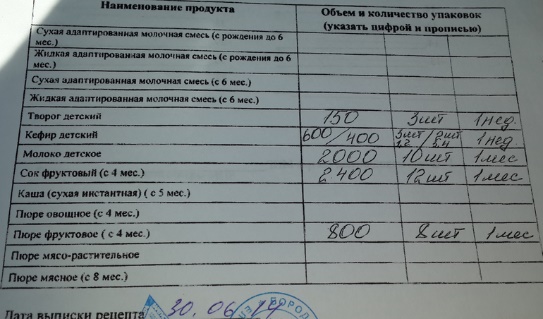  4. Дезинфекция предметов ухода, инструментов, уборочного инвентаря.______ Актуализировала знания о дезинфекции:_________________________________________Подкладные судна, мочеприемники. ___________________________________________
После освобождения от содержимого, замочить в 3% растворе хлорамина (полное____ погружение) на 1 час. При туберкулезе – в 5% растворе на 4 часа. Затем ополоснуть___ проточной водой. ___________________________________________________________
Грелки, пузыри для льда, изделия из клеенки.___________________________________ 
Двукратное протирание ветошью смоченной: - 3% раствором хлорамина с интервалом 15 минут (2 ветоши) – «дезоксон – 1» 0,1% раствор с интервалом в 15 минут. ________
Мочалки для мытья больных. ________________________________________________
Замочить в 3% растворе хлорамина на 60 минут. Промыть проточной водой. Кипятить в 2% растворе соды 15 минут. Хранить в сухом виде. ____________________________
Машинка для стрижки волос. _________________________________________________
Погрузить на 15 минут в 70% этиловый спирт в разобранном виде. Ножницы для_____ стрижки ногтей, бритвенный прибор. Полное погружение в тройной раствор на 45____ минут, с последующим ополоскавинием и высушиванием. ________________________
Щетки для мытья рук и мочалки. _____________________________________________
Замочить в 0,5% растворе хлорной извести на 30 минут, промыть проточной водой или 3% растворе хлорамина на 60 минут. Кипячением 15 минут в 2% растворе соды. _____
Дезинфекция посуды и белья. ________________________________________________
Посуду больного после освобождения от остатков пищи замачивают в 3% растворе___ хлорамина на 60 минут, ополаскивают и кипятят в 2% растворе соды 15 минут,_______ высушивают в сушильном шкафу. _____________________________________________
Белье больного замочить в одном из растворов (мыльно-содовый 30 минут, хлорамин 3% раствор 60 минут, перекись водорода 3% + моющее средство 60 минут).__________ Ополоснуть. Опускают в кипящий мыльно-содовый раствор 2% из расчета 5 л на 1 кг сухого белья. Кипятить в течении 2 часов перемешивая несколько раз, с последующей стиркой и споласкиванием в чистой воде не менее 3 раз. _________________________
Предметы ухода, обстановки, санитарно-технического оборудования. _______________
Двукратное с интервалом в 15 минут, протирание ветошью смоченной 3% раствором хлорамина. ________________________________________________________________
Перчатки. _________________________________________________________________
Замочить в 3% растворе хлорамина на 1 час. Промыть под проточной водой._________ Просушить. Пересыпать тальком. Завернуть в салфетки и уложить в биксы для______ стерилизации. Автоклавирование, 1200, д – 1, 1 атм, 45 минут. Хранить 3 суток в_____ невскрытом биксе. __________________________________________________________
Ванны. ____________________________________________________________________
Двукратное с интервалом 15 минут, протирание салфеткой смоченной 3% раствором__ хлорамина (при туберкулезе – 5%) тазы для использования перевязочного материала. 
После освобождение, полное погружение в 3% раствор хлорамина на 2 часа. _________
Унитазы. __________________________________________________________________
Протирают ветошью смоченной 5% раствором хлорной извести. ___________________
Уборочный инвентарь и ветоши. ______________________________________________
3% раствор хлорамина или 0,5% раствор хлорной извести – полное погружение на 60 минут, с последующим промывание и сушкой. При туберкулезе 5% раствор на 4 часа. 
Мусоросборники. ___________________________________________________________
10% раствор хлорной извести – заливать на 2 часа и ополаскивают водой. ___________
Плевательницы. ____________________________________________________________
3% раствор хлорамина – полное погружение на 60 минут. (при туберкулезе в 5%_____ хлорамине на 4 часа) ополаскивание под проточной водой с последующим кипячением в 2% растворе соды 15 минут. ________________________________________________
Дезинфекция медицинского инструментария. ________________________________
Дезинфекция мед. термометров: ______________________________________________
- 1% раствор хлорамина – 15 минут; ___________________________________________
- 0,5% раствор хлорамина - 30 минут; __________________________________________
- «дезоксон – 1» 0,1% раствор 15 минут; _______________________________________
- 3% раствор хлорамина – 5 минут. ____________________________________________
Полное погружение в раствор с последующим промыванием проточной водой._______ Хранить в сухом виде. _______________________________________________________
Дренажные трубки, зонды, катетеры: _________________________________________
- замочить в 3% растворе хлорамина – 1 час; ____________________________________
- промыть проточной водой; __________________________________________________
- замочить в моющем растворе на 15 минут; ____________________________________
- промыть проточной водой; __________________________________________________
- кипятить 15 минут; ________________________________________________________
- автоклавирование (1200, 1,1 атм., 45 минут). ___________________________________
Хранить 3 суток при условии невскрытия бикса. _________________________________
Наконечники для клизм, газоотводные трубки: __________________________________
- замочить в 3% растворе хлорамина на 30 минут; ________________________________
- промыть под проточной водой; ______________________________________________
- кипятить 15 минут в 2% растворе соды; _______________________________________
- автоклавирование (1200, 1,1 атм, 45 минут); ____________________________________
хранить 3 суток при условии не вскрывать бикс. _________________________________
Инструменты для осмотра зева, носа, уха: _____________________________________
- погружение в 3% раствор хлорамина на 1 час; __________________________________
- промыть под проточной водой; ______________________________________________
- замочить в моющем растворе как шприцы на 15 минут; __________________________
- промыть под проточной водой; ______________________________________________
- ополоснуть в дистиллированной воде; _________________________________________
- стерилизовать в сухожаровом шкафу 1800, 1 час; _______________________________
хранить 3 суток при условии не вскрывать бикс.__________________________________ __Дезинфекция уборочного инвентаря: ________________________________________
Прежде чем провести обработку уборочного инвентаря, необходимо развести рабочий раствор согласно инструкции к вашему дезсредству. Например, вы можете развести 1% раствор «Чистодез» и методом протирания, замачивания, либо погружения обработать инвентарь. Время экспозиции при такой концентрации рабочего раствора составит 5__ минут по бактериальному режиму и 30 минут по противогрибковому режиму.________ПОМНИМ! Чем выше концентрация раствора, тем короче время экспозиции. ________
Методы обработки: __________________________________________________________
- щетки, ерши для сантехнического оборудования необходимо замочить; ____________
- ведра, тазы, швабры и др. необходимо обработать методом погружения или протереть ветошью, смоченной в растворе средства на отведенное время экспозиции. __________
По окончании дезинфекции инвентарь необходимо прополоскать под проточной водой и просушить. Швабры протереть. ______________________________________________
Алгоритм дезинфекции ветоши: _______________________________________________
ветошь и мопы для швабр необходимо замочить в специализированной емкости с_____ готовым раствором дезинфицирующего средства; _______________________________
по истечении времени экспозиции, промыть ветошь под проточной водой и просушить;
просушенную ветошь сложить в закрытую емкость, маркированную в соответствии с__ ее предназначением; _________________________________________________________
после проведения дезинфекционных работ необходимо снять рабочую одежду и______ вымыть руки 5.Собрала и дезинфицировала одноразовый инструментарий и материалы __1. Одноразовые шприцы, системы для инфузий, различные катетеры и т.д. сразу же___ после использования подвергаются дезинфекции с заполнением полостей и внутренних каналов дезинфицирующим раствором._________________________________________2. Дезинфекция использованных инструментов одноразового применения, перчаток,__ материала, проводится:______________________________________________________- Полным погружением в 3% раствор хлорамина на 60 минут или в 0,056% раствор___ пресепта на 90 минут или в 0,1% раствор пюржавеля на 60 минут в ёмкость из стекла, пластмассы или эмалированную с плотно закрываемой крышкой.__________________- После дезинфекции использованные изделия медицинского назначения____________ упаковываются в промаркированную герметичную тару для утилизации___________________________________________________________6.Помыла руки, надела и сняла перчатки 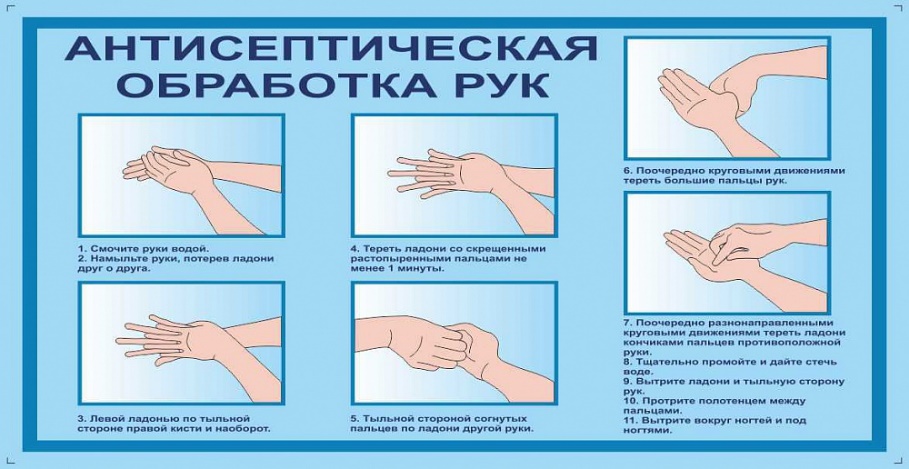 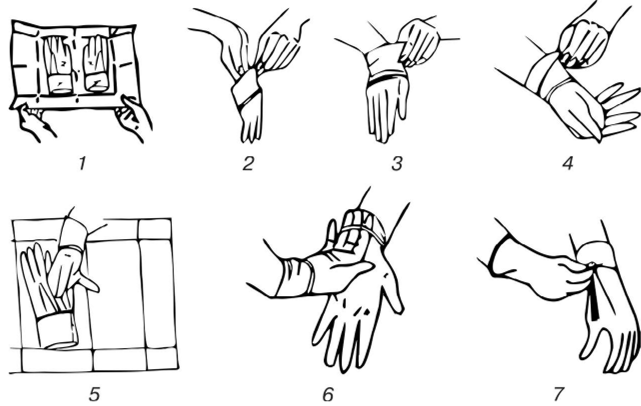 7. Составила  примерного меню для детей различного возраста.___________ _Повторила и составила меню для детей различного возраста._______________Задача 15 Рассчитать суточный и разовый объем пищи и составить меню ребенку 5 месяцев, находящемуся на искусственном вскармливании, если его масса при рождении составляла 3500 г.3500+ 600+800+800+750+700=7150 – долженствующая массааVсут=7150*1/7=1021=1л – суточный объемVраз=1/5=200гр – разовый6:00-сместь 150+ молочная каша 50 10:00- овощное пюре 50 +смесь 14:00 - сок 50 + каша 150  18:00-овощное пюре 150 + сок 50 22:00 - молочная смесь 200 мл__________________________________________ _____________________________________________________________________8. Осуществление гигиенической уборки различных помещений.___________ Повторила алгоритмы гигиенической уборки _Алгоритм проведения текущей уборки палаты_____________________________________________________________________ Алгоритм проведения ежедневной уборки в процедурном и перевязочном ________________________________________________________________________________________________________________________________________________________________________________________________________________________________________ Алгоритм проведения генеральной уборки процедурного кабинета_________________ ________________________________________________________________________9. Заполнение медицинской документации______________________________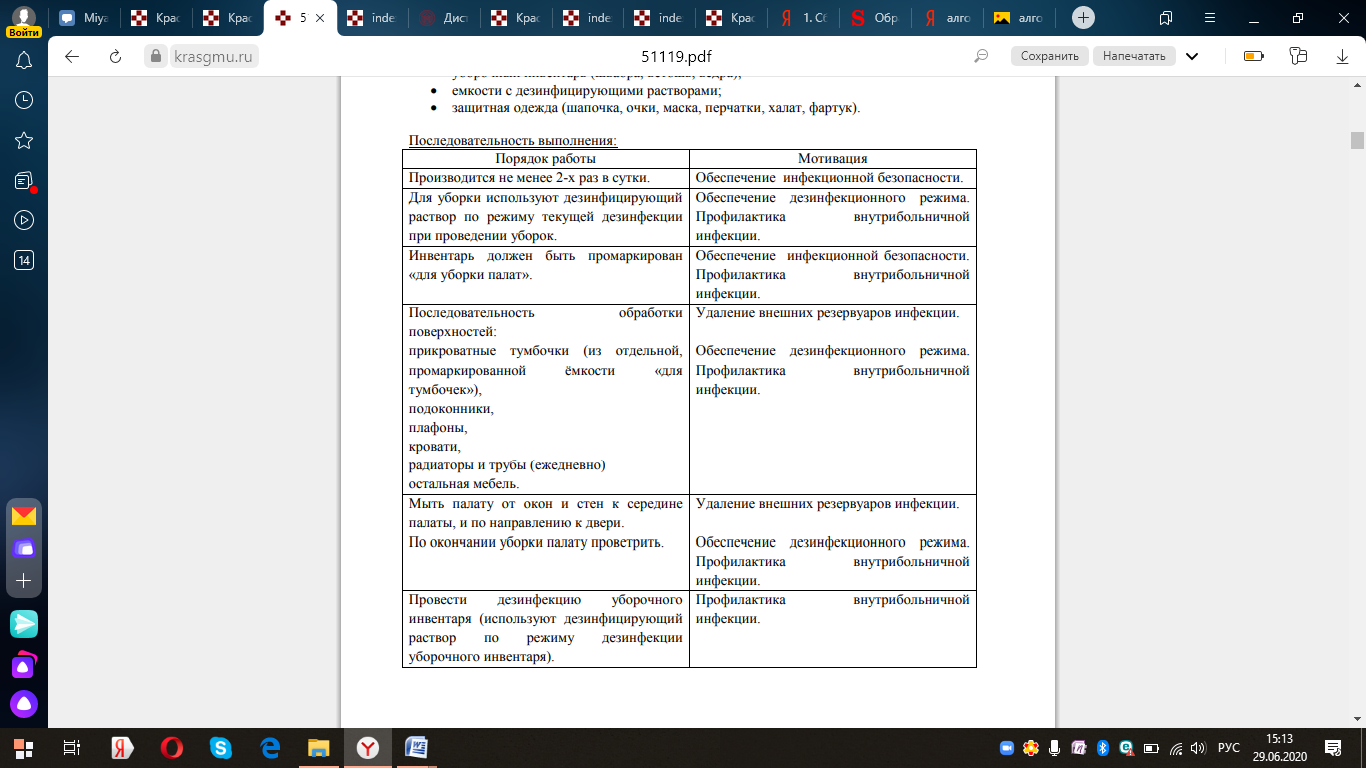 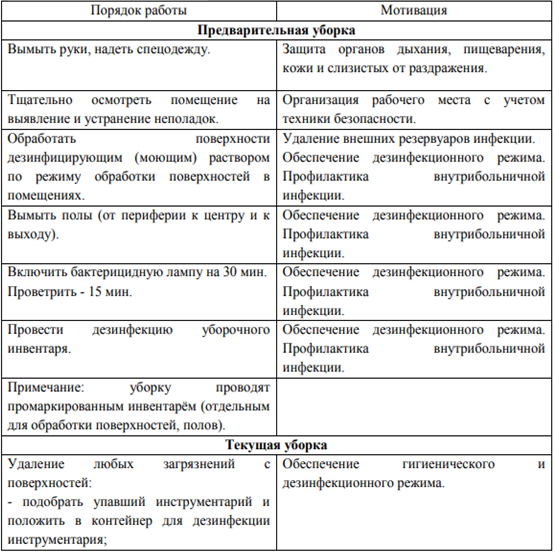 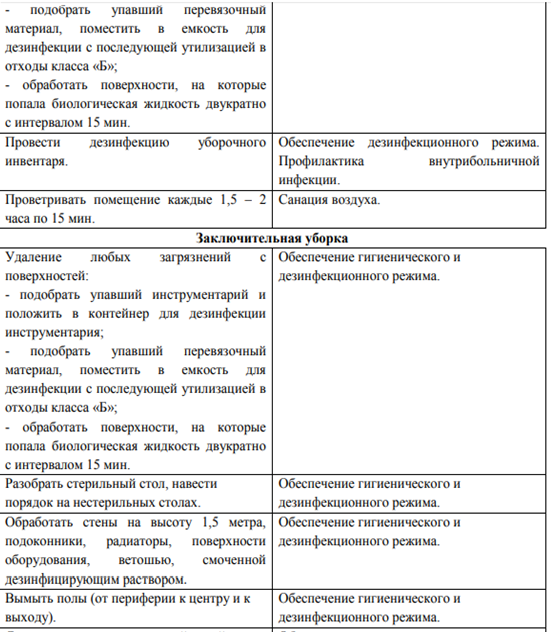 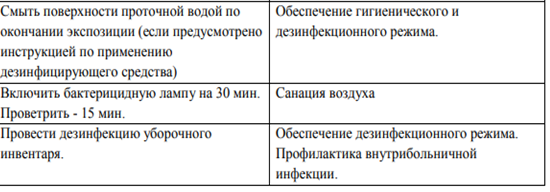 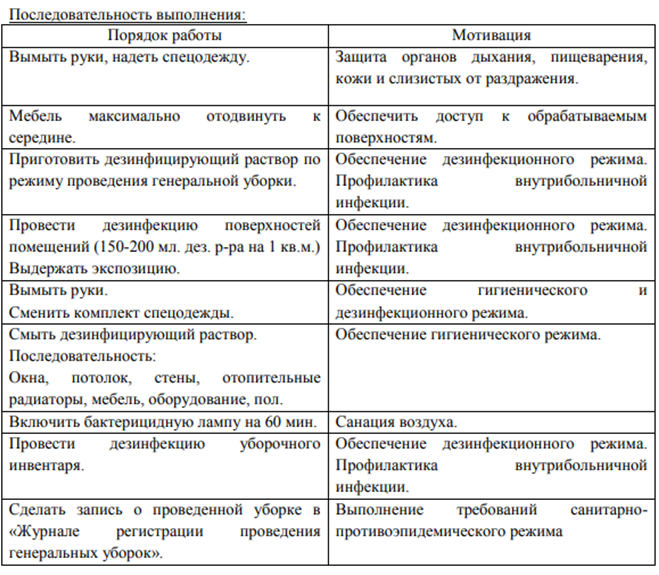  _Повторила знания, о заполнение медицинской документации на примере направление на консультацию.                                                                                                                                                         Код формы по ОКУД ________                                                                                                                                                           Код формы по ОКПО  ________                                                                                                                                                      Медицинская документация                                                                                                                                                                         Минздрав РФ Форма  № 028\yНаименование учреждения  ____ГБУЗ № 13_________________________________                                            Утв. Минздравом СССР 04.10.80                                                                                                                                                         № 1030НАПРАВЛЕНИЕ НА КОНСУЛЬТАЦИЮИ ВО ВСПОМОГАТЕЛЬНЫЕ КАБИНЕТЫФамилия _Иванов_____________________________Имя  ____Иван__________________________  Отчество____Иванович______________________________Диагноз___панкреатит________________________________________________________________________________________________________________________________________________________________________направлен____Г.В.Журавлевым __________________________________________________________Куда_____________________________для____полного обследования ___________________________________________________________________________________________________________________________________________________________________________________________________________________________«___9___»  ____июня_____________________  20_20_ г.                               Подпись ___________________________________________________________________________________________________________________________ 